Приложение 2Кырлан З.В. 272-976-523Карточка – инструкция по проведению лабораторного опыта.Фильтрование раствора чернил.Соберите прибор для фильтрования, как показано на рисунке: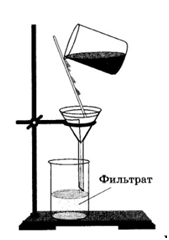 Отфильтруйте небольшое количество раствора чернил через бумажный фильтр. Что вы наблюдаете?Возьмите чистую воронку, вложите в нее бумажный фильтр и затем насыпьте туда измельченный активированный уголь (1-2 таблетки).Отфильтруйте раствор чернил через слой активированного угля (используйте чистый химический стакан для сбора фильтрата!). Что вы наблюдаете?Сделайте вывод.